от 3 апреля 2024 г. № 179Об утверждении Порядка предоставления субсидийиз бюджета Оршанского муниципального района Республики Марий Эл  муниципальному унитарному предприятию «Водоканал Оршанка» Оршанского муниципального района Республики Марий Эл в 2024 году на финансовое обеспечение затрат, в связи с выполнением работ, оказанием услуг, в целях проведения мероприятий по оздоровлению и восстановлению платежеспособности В соответствии со статьей 78 Бюджетного кодекса Российской Федерации, Федеральными законами от 6 октября 2003 г. № 131-ФЗ «Об общих принципах организации местного самоуправления в Российской Федерации», от 14 ноября 2002 г. № 161-ФЗ «О государственных и муниципальных унитарных предприятиях», постановлением Правительства Российской Федерации от 25 октября 2023 г. № 1782 «Об утверждении общих требований к нормативным правовым актам, муниципальным правовым актам, регулирующим предоставление из бюджетов субъектов Российской Федерации, местных бюджетов субсидий, в том числе грантов в форме субсидий, юридическим лицам, индивидуальным предпринимателям, а также физическим лицам - производителям товаров, работ, услуг и проведение отборов получателей указанных субсидий, в том числе грантов в форме субсидий», Уставом Оршанского муниципального района Республики Марий Эл, администрация Оршанского муниципального района Республики Марий Элп о с т а н о в л я е т:1. Утвердить прилагаемые:1.1. Порядок предоставления субсидий из бюджета Оршанского муниципального района Республики Марий Эл муниципальному унитарному предприятию «Водоканал Оршанка» Оршанского муниципального района Республики Марий Эл в 2024 году на финансовое обеспечение затрат, в связи с выполнением работ, оказанием услуг, в целях проведения мероприятий по оздоровлению и восстановлению платежеспособности (приложение № 1);1.2. Состав комиссии по рассмотрению заявки на предоставление субсидий из бюджета Оршанского муниципального района Республики Марий Эл муниципальному унитарному предприятию «Водоканал Оршанка» Оршанского муниципального района Республики Марий Эл в 2024 году на финансовое обеспечение затрат, в связи с выполнением работ, оказанием услуг, в целях проведения мероприятий по оздоровлению и восстановлению платежеспособности (далее - Комиссия) (приложение № 2).2. Комиссии в своей деятельности руководствоваться настоящим Порядком предоставления субсидий из бюджета Оршанского муниципального района Республики Марий Эл муниципальному унитарному предприятию «Водоканал Оршанка» Оршанского муниципального района Республики Марий Эл в 2024 году на финансовое обеспечение затрат, в связи с выполнением работ, оказанием услуг, в целях проведения мероприятий по оздоровлению и восстановлению платежеспособности.3. Настоящее постановление вступает в силу со дня его подписания                 и подлежит размещению на странице администрации Оршанского муниципального района Республики Марий Эл в информационно - телекоммуникационной сети «Интернет» официального интернет - портала Республики Марий Эл.4. Контроль за исполнением настоящего постановления возложить 
на первого заместителя главы администрации Оршанского муниципального района Республики Марий Эл Михеева И.П.Глава администрации         Оршанского 	муниципального района                                                                     А.ПлотниковПриложение № 1
к постановлению администрацииОршанского муниципального районаРеспублики Марий Элот 3 апреля 2024 г. № 179Порядок предоставления субсидий из бюджета Оршанского муниципального района Республики Марий Эл муниципальному унитарному предприятию «Водоканал Оршанка» Оршанского муниципального района Республики Марий Эл в 2024 году на финансовое обеспечение затрат, в связи с выполнением работ, оказанием услуг, в целях проведения мероприятий по оздоровлению и восстановлению платежеспособности1.1. Настоящий Порядок разработан в соответствии со статьей 78 Бюджетного кодекса Российской Федерации, Федеральным законом от 14 ноября 2002 г. № 161-ФЗ «О государственных и муниципальных унитарных предприятиях», статьей 17 Федерального закона от 6 октября 2003 г.            № 131-ФЗ «Об общих принципах организации местного самоуправления в Российской Федерации», постановлением Правительства Российской Федерации от 25 октября 2023 г. № 1782 «Об утверждении общих требований к нормативным правовым актам, муниципальным правовым актам, регулирующим предоставление из бюджетов субъектов Российской Федерации, местных бюджетов субсидий, в том числе грантов в форме субсидий, юридическим лицам, индивидуальным предпринимателям, а также физическим лицам - производителям товаров, работ, услуг и проведение отборов получателей указанных субсидий, в том числе грантов в форме субсидий» и определяет:1) цели, условия и порядок предоставления субсидий из бюджета Оршанского муниципального района Республики Марий Эл  муниципальному унитарному предприятию «Водоканал Оршанка» Оршанского муниципального района Республики Марий Эл в 2024 году на финансовое обеспечение затрат, в связи с выполнением работ, оказанием услуг, в целях проведения мероприятий по оздоровлению и восстановлению платежеспособности (далее – Субсидия);условия и порядок заключения между главным распорядителем бюджетных средств и получателем субсидии соглашения;порядок возврата субсидии в случае нарушения условий, установленных при предоставлении субсидии, порядок контроля за выполнением условий.1.2. Целью предоставления Субсидии является оказание финансовой помощи в целях проведения мероприятий по оздоровлению и восстановлению платежеспособности муниципального унитарного предприятия «Водоканал Оршанка» Оршанского муниципального района Республики Марий Эл (далее - МУП «Водоканал Оршанка», Получатель субсидии) в рамках реализации комплекса процессных мероприятий «Обеспечение качественными услугами жилищно - коммунального хозяйства населения Оршанского муниципального района Республики Марий Эл» муниципальной программы «Обеспечение качественным жильем, развития жилищно-коммунального хозяйства, дорожного хозяйства и экологии, осуществления бюджетных инвестиций в объекты муниципальной собственности Оршанского муниципального района Республики Марий Эл на 2024-2030 годы» (далее - Программа), утвержденной протоколом Координационного совета администрации Оршанского муниципального района Республики Марий Эл по стратегическому развитию, проектной деятельности и реализации национальных проектов и программ от 19 декабря 2023 г. № 6 (в редакции от 14 марта 2024 г. № 4).1.3. Предоставление Субсидии осуществляется за счет средств бюджета Оршанского муниципального района Республики Марий Эл на 2024 год в соответствии со сводной бюджетной росписью, в пределах бюджетных ассигнований и установленных лимитов бюджетных обязательств на текущий финансовый год, доведенных до администрации Оршанского муниципального района Республики Марий Эл, как главного распорядителя получателя бюджетных средств (далее – лимиты бюджетных обязательств, Главный распорядитель). 1.4. Субсидия предоставляется без проведения отбора получателей субсидий.  1.5. Субсидия предоставляется на безвозмездной и безвозвратной основе на основании Соглашения о предоставлении субсидий из бюджета Оршанского муниципального района Республики Марий Эл, заключенного между администрацией Оршанского муниципального района Республики Марий Эл и получателем субсидий (далее - Соглашение) в соответствии с приложением № 2 к настоящему Порядку. 1.6. Субсидия должна быть использована на погашение кредиторской задолженности Получателя субсидии, сформировавшейся на 1 апреля 2024 года:1.6.1. по обязательным платежам, включая штрафы, пени, исполнительные сборы, иные платежи в бюджетную систему Российской Федерации (далее - обязательства предприятия по платежам в бюджетную систему);1.6.2. по иным денежным обязательствам, не указанным в подпункте 1.6.1 настоящего пункта, включая штрафы, пени, возникшие в ходе уставной деятельности предприятия, а также плату предприятия за пользование денежными средствами кредиторов (далее – денежные обязательства предприятия).1.7. Субсидия носит целевой характер и не может быть использована на другие цели.2. Условия и порядок предоставления субсидии2.1. Получатель субсидии осуществляет свою деятельность, связанную с решением вопросов местного значения, функции и полномочия учредителя в отношении которого осуществляет администрация.2.2. Требования к Получателю субсидии, которым он должен соответствовать на дату, определенную правовым актом:- получатель субсидии не является иностранным юридическим лицом, в том числе местом регистрации которого является государство или территория, включенные в утвержденный Министерством финансов Российской Федерации перечень государств и территорий, используемых для промежуточного (офшорного) владения активами в Российской Федерации (далее - офшорные компании), а также российским юридическим лицом, в уставном (складочном) капитале которого доля прямого или косвенного (через третьих лиц) участия офшорных компаний в совокупности превышает 25 процентов (если иное не предусмотрено законодательством Российской Федерации). При расчете доли участия офшорных компаний в капитале российских юридических лиц не учитывается прямое и (или) косвенное участие офшорных компаний в капитале публичных акционерных обществ (в том числе со статусом международной компании), акции которых обращаются на организованных торгах в Российской Федерации, а также косвенное участие офшорных компаний в капитале других российских юридических лиц, реализованное через участие в капитале указанных публичных акционерных обществ;- получатель субсидии не находится в перечне организаций и физических лиц, в отношении которых имеются сведения об их причастности к экстремистской деятельности или терроризму;- получатель субсидии не находится в составляемых в рамках реализации полномочий, предусмотренных главой VII Устава ООН, Советом Безопасности ООН или органами, специально созданными решениями Совета Безопасности ООН, перечнях организаций и физических лиц, связанных с террористическими организациями и террористами или с распространением оружия массового уничтожения;- получатель субсидии не получает средства из бюджета Оршанского муниципального района Республики Марий Эл, из которого планируется предоставление субсидии в соответствии с правовым актом, на основании иных нормативных правовых актов субъекта Российской Федерации, муниципальных правовых актов на цели, указанные в пункте 1.2  настоящего порядка;- у получателя субсидии отсутствуют просроченная задолженность по возврату в бюджет Оршанского муниципального района Республики      Марий Эл, из которого планируется предоставление субсидии в соответствии с правовым актом, иных субсидий, бюджетных инвестиций, а также иная просроченная (неурегулированная) задолженность по денежным обязательствам перед публично-правовым образованием, из бюджета которого планируется предоставление субсидии в соответствии с правовым актом (за исключением случаев, установленных администрацией Оршанского муниципального района Республики Марий Эл);- получатель субсидии не является иностранным агентом в соответствии с Федеральным законом «О контроле за деятельностью лиц, находящихся под иностранным влиянием»;- получатель субсидии, являющийся юридическим лицом, не находится в процессе реорганизации (за исключением реорганизации в форме присоединения к юридическому лицу, являющемуся получателем субсидии (участником отбора), другого юридического лица), ликвидации, в отношении его не введена процедура банкротства, деятельность получателя субсидии (участника отбора) не приостановлена в порядке, предусмотренном законодательством Российской Федерации;- в реестре дисквалифицированных лиц отсутствуют сведения о дисквалифицированных руководителе, членах коллегиального исполнительного органа, лице, исполняющем функции единоличного исполнительного органа, или главном бухгалтере получателя субсидии, являющегося юридическим лицом.2.3. Для получения Субсидии МУП «Водоканал Оршанка»     направляет Главному распорядителю заявку, подписанную руководителем или уполномоченным лицом, по форме, согласно приложению № 1 к настоящему Порядку с приложением следующих документов: - копию устава Предприятия;- выписку из Единого государственного реестра юридических лиц, полученную не позднее, чем за 30 дней до даты подачи заявки;- копии бухгалтерского баланса и отчета о прибылях и убытках предприятия за год, предшествующий году обращения за субсидией, заверенные подписью руководителя и главного бухгалтера;- реестр планируемых к погашению за счет средств субсидии совокупных неисполненных денежных обязательств и (или) неисполненной обязанности по уплате обязательных платежей в бюджеты различных уровней и внебюджетные фонды, утвержденный руководителем Получателя субсидий;- копии документов, подтверждающие обязательства по уплате просроченной кредиторской задолженности (договора, акты сверки по расчетам с кредиторами, требования (претензии), уведомления об уплате задолженности, оборотно-сальдовые ведомости по соответствующим счетам бухгалтерского учёта по состоянию на последнюю отчётную дату);- пояснительную записку в произвольной форме о результатах работы за предшествующий год и текущий финансовый год, по состоянию на дату подачи заявки, содержащую, в том числе информацию о факте неплатежеспособности, включая расчет соотношения дебиторской и кредиторской задолженностей предприятия на дату составления  заявки, утвержденную руководителем; -план (программа) финансово-хозяйственной деятельности муниципального унитарного предприятия;- план (программу) мероприятий по оздоровлению и восстановлению платежеспособности с указанием сроков реализации мероприятий и графика платежей по погашению кредиторской задолженности МУП «Водоканал Оршанка», утвержденный руководителем предприятия; - справку произвольной формы соответствия получателя субсидии требованиям к получателю субсидии, указанным в п.2.2.  Порядка. 2.4. Копии документов, указанных в п. 2.3. Порядка должны быть закреплены в папке - скоросшивателе, пронумерованы, прошнурованы, заверены подписью руководителя и скреплены печатью.2.5. Получатель Субсидии несет ответственность за недостоверность представляемых данных в соответствии с законодательством Российской Федерации.2.6. Основаниями для отказа в предоставлении Субсидии являются:- отсутствие лимитов бюджетных обязательств;- несоответствие Получателя субсидии требованиям, установленным в пункте 2.2. настоящего Порядка;- несоответствие представленных (представленных не в полном объеме) документов требованиям, установленным пунктом 2.3. настоящего Порядка.2.7. С целью рассмотрения заявки и представленных документов на получение Субсидии администрацией Оршанского муниципального района  Республики Марий Эл создается комиссия по рассмотрению заявки МУП «Водоканал Оршанка» о предоставлении Субсидии МУП «Водоканал Оршанка» из бюджета Оршанского муниципального района Республики Марий Эл муниципальному унитарному предприятию «Водоканал Оршанка» Оршанского муниципального района Республики Марий Эл в 2024 году на финансовое обеспечение затрат в связи с выполнением работ, оказанием услуг, в целях проведения мероприятий по оздоровлению и восстановлению платежеспособности (далее - Комиссия).Число членов Комиссии должно быть не менее четырех человек. Комиссию возглавляет председатель, в его отсутствие - заместитель председателя.В состав комиссии могут включаться представители кредиторов предприятий.2.8. Комиссия в течение 5 рабочих дней со дня приема заявки МУП «Водоканал Оршанка» на предоставление Субсидии и прилагаемых к ним документов, указанных в пункте 2.3. настоящего Порядка:а) рассматривает их на предмет соответствия комплектности 
и требованиям, установленным пунктами 2.3. и 2.4.  настоящего Порядка;б) определяет соответствие заявки МУП «Водоканал Оршанка»    требованиям, установленным в пункте 2.2. настоящего Порядка.2.9. Решение о предоставлении (отказе в предоставлении) Субсидии, а также о размере предоставляемой Субсидии оформляется протоколом заседания комиссии в день проведения комиссии.2.10. Решение комиссии о предоставлении (отказе в предоставлении) Субсидии направляется секретарем комиссии получателю Субсидии, подавшему заявку, не позднее 3 рабочих дней со дня принятия решения комиссии о результатах рассмотрения заявки в форме уведомления.В случае принятия решения об отказе в предоставлении Субсидии в уведомлении указываются причины отказа. Отказ не препятствует повторной подаче заявки после устранения причины отказа.Решение комиссии является основанием для принятия Главным распорядителем решения о предоставлении субсидии или решение об отказе в предоставлении субсидии. 2.11. В случае принятия Главным распорядителем решения о предоставлении Субсидии, Главный распорядитель в течение 5 рабочих дней с момента принятия решения о предоставлении Субсидии заключает с Получателем субсидии Соглашение о предоставлении Субсидии из бюджета Оршанского муниципального района Республики Марий Эл на 2024 год согласно приложению № 2 к настоящему Порядку (далее – соглашение).2.12. Размер Субсидии определяется исходя из объема средств, необходимых для погашения задолженности по обязательным платежам, в пределах лимитов бюджетных обязательств, предусмотренных в бюджете Оршанского муниципального района Республики Марий Эл на 2024 год.2.13. Перечисление Субсидии осуществляется, путем перечисления Субсидии на указанный в соглашении расчетный счет получателя Субсидии, открытый в установленном порядке в учреждениях Центрального банка Российской Федерации или кредитных организациях.2.14. Результатом предоставления Субсидии является отсутствие кредиторской задолженности по денежным обязательствам, указанным в пункте 1.6. настоящего Порядка.3. Требования к отчетности3.1. Получатель субсидии до 10 числа месяца, следующего за месяцем, в котором предоставлялась Субсидия, представляет Главному распорядителю Отчет о целевом использовании средств Субсидии для финансового обеспечения затрат, связанных с деятельностью предприятия, источником финансового обеспечения которых является Субсидия согласно приложению № 1 к Соглашению с приложением копий документов, подтверждающих целевое использование средств Субсидии.3.2. Получатель субсидии представляет Главному распорядителю Отчет о достижении результатов предоставления Субсидии из бюджета Оршанского муниципального района Республики Марий Эл  муниципальному унитарному предприятию «Водоканал Оршанка» Оршанского муниципального района Республики Марий Эл в 2024 году на финансовое обеспечение затрат в связи с выполнением работ, оказанием услуг, в целях проведения мероприятий по оздоровлению и восстановлению платежеспособности, согласно приложению № 2 к Соглашению. 4. Контроль за соблюдением условий, целей и порядкапредоставления субсидий и ответственности за их нарушение4.1. Главный распорядитель и органы финансового контроля администрации Оршанского муниципального района Республики Марий Эл осуществляют обязательную проверку соблюдения условий, целей и порядка предоставления Субсидии МУП «Водоканал Оршанка» в порядке, установленном действующим законодательством.4.2. Получатель субсидии несет ответственность за:- целевое использование бюджетных средств, а также за своевременное представление отчета об использовании Субсидии в соответствии с законодательством Российской Федерации;- достоверность представленного отчета об использовании Субсидии в соответствии с законодательством Российской Федерации;- соблюдение своих обязательств по соглашению;- достижение результатов предоставления Субсидии.4.3. В случае выявления факта использования Субсидии с нарушением целей и условий предоставления субсидии, излишне выплаченных сумм администрация Оршанского муниципального района Республики Марий Эл в течение 7 (семи) календарных дней с момента выявления указанного факта направляет Получателю субсидии в письменном виде уведомление с указанием суммы возврата денежных средств в бюджет Оршанского муниципального района Республики Марий Эл. Субсидия подлежит возврату в бюджет Оршанского муниципального района Республики Марий Эл в течение 10 (Десяти) календарных дней со дня получения указанного уведомления.4.4. Остатки субсидий, не использованные в отчетном финансовом году, подлежат возврату получателем субсидии в бюджет Оршанского муниципального района Республики Марий Эл в соответствии с бюджетным законодательством Российской Федерации. В случае, если неиспользованный остаток субсидии не перечислен в бюджет  Оршанского муниципального района Республики Марий Эл, указанные средства подлежат возврату в бюджет  Оршанского муниципального района Республики Марий Эл в порядке, предусмотренном пунктом 4.3. настоящего Порядка.4.5. В случае если Получателем субсидии по состоянию на 31 декабря года предоставления субсидии допущены нарушения, предусмотренные соглашением обязательств в части достижения значения результата использования субсидии и в срок до 25 января года, следующего за годом предоставления субсидии, указанные нарушения не устранены, то в срок до 01 марта года, следующего за годом предоставления субсидии, субсидия возвращается в бюджет Оршанского муниципального района Республики Марий Эл.  Размер субсидии, подлежащий возврату в бюджет Оршанского муниципального района Республики Марий Эл (Vвозврата), определяется 
по формуле:Vвозврата = Vсубсидии x k x 0,1,где:Vсубсидии - размер субсидии, предоставленной предприятию;k - коэффициент возврата субсидии.Коэффициент возврата субсидии (k) рассчитывается по формуле:k = 1 - T / S,где:T - фактически достигнутое значение результата использования субсидии предприятием на отчетную дату;S - плановое значение результата использования субсидии 
на отчетную дату.При расчете значения коэффициента возврата субсидии отношение фактически достигнутого значения результата использования субсидии 
к плановому значению указанного показателя подлежит округлению 
до двух знаков после запятой.При расчете размера подлежащих возврату средств используются только положительные значения коэффициента возврата субсидии.Указанные средства подлежат возврату в бюджет  Оршанского муниципального района Республики Марий Эл в порядке, предусмотренном пунктом 4.3. настоящего Порядка.4.6. В случае неисполнения требования о возврате Субсидии в установленный срок  Главный распорядитель принимает меры по взысканию, подлежащей возврату в бюджет Оршанского муниципального района Республики Марий Эл Субсидии в порядке, установленном законодательством Российской Федерации.Состав комиссиипо рассмотрению заявки о предоставления субсидии из бюджета Оршанского муниципального района Республики Марий Эл  муниципальному унитарному предприятию «Водоканал Оршанка» Оршанского муниципального района Республики Марий Эл в 2024 году на финансовое обеспечение затрат, в связи с выполнением работ, оказанием услуг, в целях проведения мероприятий по оздоровлению и восстановлению платежеспособностиПриложение № 1к Порядку предоставления субсидии из бюджета Оршанского муниципального района Республики Марий Эл муниципальному унитарному предприятию «Водоканал Оршанка» Оршанского муниципального района Республики Марий Эл в 2024 году на финансовое обеспечение затрат, в связи с выполнением работ, оказанием услуг, в целях проведения мероприятий по оздоровлению и восстановлению платежеспособностиГлаве администрации
Оршанского муниципального
района Республики Марий Эл__________________________________     (Ф.И.О. руководителя, наименование организации)
ЗАЯВКА В соответствии с Порядком предоставления субсидии из бюджета Оршанского муниципального района Республики Марий Эл  муниципальному унитарному предприятию «Водоканал Оршанка» Оршанского муниципального района Республики Марий Эл в 2024 году на финансовое обеспечение затрат в связи с выполнением работ, оказанием услуг, в целях проведения мероприятий по оздоровлению и восстановлению платежеспособности, утвержденным постановлением администрации Оршанского муниципального района Республики Марий Эл от    апреля №      (далее- Порядок), прошу предоставить субсидию из бюджета Оршанского муниципального района Республики Марий Эл  муниципальному унитарному предприятию «Водоканал Оршанка» Оршанского муниципального района Республики Марий Эл в 2024 году на финансовое обеспечение затрат, в связи с выполнением работ, оказанием услуг, в целях проведения мероприятий по оздоровлению и восстановлению платежеспособности.Размер запрашиваемой субсидий  ___________________  рублей, в том числе:Перечень прилагаемых документов*Дата подачи заявки: «____»______________20__г.Начальник    ___________________   ___________________                                              (подпись)                                             (Ф.И.О)М.П.* В соответствии с пунктом 2.3. Порядка предоставления субсидии из бюджета Оршанского муниципального района Республики Марий Эл  муниципальному унитарному предприятию «Водоканал Оршанка» Оршанского муниципального района Республики Марий Эл в 2024 году на финансовое обеспечение затрат, в связи с выполнением работ, оказанием услуг, в целях проведения мероприятий по оздоровлению и восстановлению платежеспособности.Приложение № 2к Порядку предоставления субсидии из бюджета Оршанского муниципального района Республики Марий Эл муниципальному унитарному предприятию «Водоканал Оршанка» Оршанского муниципального района Республики Марий Эл в 2024 году на финансовое обеспечение затрат, в связи с выполнением работ, оказанием услуг, в целях проведения мероприятий по оздоровлению и восстановлению платежеспособностиСОГЛАШЕНИЕо предоставлении субсидии из бюджета Оршанского муниципального района Республики Марий Эл  муниципальному унитарному предприятию «Водоканал Оршанка» Оршанского муниципального района Республики Марий Эл в 2024 году на финансовое обеспечение затрат, в связи с выполнением работ, оказанием услуг, в целях проведения мероприятий по оздоровлению и восстановлению платежеспособности__________________(дата заключения)Администрация Оршанского муниципального района Республики Марий Эл (далее - Администрация) в лице главы администрации  Плотникова А.Л., действующего на основании Положения об администрации Оршанского муниципального района Республики Марий Эл, с одной стороны и муниципальное унитарное предприятие «Водоканал Оршанка» Оршанского муниципального района Республики Марий Эл (далее - Получатель субсидии) в лице начальника Попцова А.И., действующего на основании Устава, с другой стороны, вместе именуемые "Стороны", заключили настоящее соглашение (далее - Соглашение) о нижеследующем:1.Предмет Соглашения1.1.Администрация предоставляет Получателю субсидии субсидию из бюджета Оршанского муниципального района Республики Марий Эл  муниципальному унитарному предприятию «Водоканал Оршанка» Оршанского муниципального района Республики Марий Эл в 2024 году на финансовое обеспечение затрат в связи с выполнением работ, оказанием услуг, в целях проведения мероприятий по оздоровлению и восстановлению платежеспособности.1.2.Размер предоставляемой Субсидии составляет _____________________________________________________________ рублей, в том числе  	(сумма указывается цифрами и прописью)на погашение просроченной кредиторской задолженности:2.Права и обязанности Сторон2.1. Администрация:2.1.2. Перечисляет денежные средства в виде Субсидии в размере, установленном в п. 1.2 Соглашения, на расчетный счет Получателя субсидии, указанный в Соглашении, не позднее 5 рабочих дней со дня подписания настоящего Соглашения, на цели, указанные в п. 1.1 Соглашения.2.1.3. Осуществляет проверку соблюдения Получателем субсидии целей, условий и порядка предоставления Субсидии.2.1.4. В случае нарушения Получателем субсидии условий, установленных соглашением о предоставлении Субсидии, требует возврата полученной Субсидии.2.2. Получатель субсидии:2.2.1. Принимает выделенную ему Субсидию.2.2.2. Обеспечивает целевое и эффективное использование полученной Субсидии.2.2.3. По результатам использования Субсидии представляет администрации отчет об использовании Субсидии в сроки, установленные разделом 3 настоящего Соглашения и по форме, установленной настоящим Соглашением.2.3. Настоящим Соглашением Получатель субсидии подтверждает свое согласие на осуществление проверок соблюдения Получателем субсидии условий, целей и порядка предоставления Субсидии.2.4. Обязуется осуществить возврат в бюджет Оршанского муниципального района Республики Марий Эл Субсидии в случае:2.4.1. Нецелевого использования Субсидии на сумму нецелевого использования.2.4.2. Недостоверности предоставленных сведений и (или) документов, свидетельствующих о наличии кредиторской задолженности по денежным обязательствам предприятия по состоянию на 1 мая текущего года,  в целях погашения которого была предоставлена субсидия.2.4.3. При нарушении, предусмотренных соглашением обязательств в части достижения значения результата использования субсидии.3. Порядок предоставления отчетности о результатах выполнения Получателем субсидии установленных условий предоставления Субсидии.Получатель субсидии представляет в Администрацию отчетные документы, подтверждающие выполнение условий предоставления Субсидии, указанных в пункте 1.1 настоящего Соглашения (далее - отчетные документы)..Отчетные документы включают в себя:3.2.1. Отчет о фактическом расходовании средств, согласно приложения №1 к настоящему Соглашению с приложением заверенных уполномоченным лицом и печатью (при наличии) Получателя субсидии копий первичных документов, подтверждающих фактические расходы;3.2.2. Отчет о достижение значений результатов использования Субсидии, установленных в соответствии с приложением № 2 к настоящему Соглашению.3.3. Предоставить до 25 числа месяца, следующего за отчетным кварталом в котором была предоставлена субсидия:- акты сверок с кредиторами;- справка от УФНС по Республике Марий Эл по Форме КНД 1120502;- фактический план движения денежных средств Получателя субсидии 
за истекший квартал (кассовый план).3.4. Предоставлять ежеквартально до 25 числа месяца, следующего за отчетным кварталом в течении 2024 года  отчет о выполнении плана (программы) мероприятий по оздоровлению и восстановлению платежеспособности с указанием сроков реализации мероприятий Получателя субсидии;3.5.Отчетные документы предоставляются в администрацию в сроки, установленные п. 3.1. Порядка.3.6.Передача оформленных в установленном порядке отчетных документов осуществляется сопроводительным письмом Получателя субсидии, содержащим перечень предоставляемых документов.4. Ответственность Сторон4.1. Стороны несут ответственность за неисполнение или ненадлежащее исполнение обязательств по настоящему Соглашению в соответствии с законодательством Российской Федерации.4.2. Получатель субсидии несет ответственность за достоверность предоставляемых сведений об использовании средств, представляемых по настоящему Соглашению.4.3. Получатель субсидии в бесспорном порядке возвращает денежные средства в случаях и размерах, определенных подпунктами 2.4.1, 2.4.2 и 2.4.3 пункта 2.4 раздела 2 настоящего Соглашения.
5. Сроки действия договора5.1. Настоящее Соглашение вступает в силу со дня его подписания Сторонами и действует до полного исполнения Сторонами своих обязательств.6. Заключительные положения6.1. Взаимоотношения Сторон, не урегулированные настоящим Соглашением, регулируются действующим законодательством Российской Федерации.6.2. Изменения и дополнения в настоящее Соглашение осуществляются по взаимному согласию Сторон в письменной форме в виде дополнений к настоящему Соглашению, которые являются его неотъемлемой частью.6.3. Настоящее Соглашение составлено в двух экземплярах, имеющих одинаковую юридическую силу, по одному экземпляру для каждой из Сторон.
7. Юридические адреса и банковские реквизиты Сторон       М.П.                                                                        М.П.  Приложение № 1
к Соглашению о предоставлении  субсидии  из бюджета Оршанского муниципального района Республики Марий Эл муниципальному унитарному предприятию «Водоканал Оршанка» Оршанского муниципального района Республики Марий Эл в 2024 году на финансовое обеспечение затрат в связи с выполнением работ, оказанием услуг, в целях проведения мероприятий по оздоровлению и восстановлению платежеспособности"____" ____________ 20__ ОТЧЕТ о целевом использовании средств субсидии, предоставленной из бюджета Оршанского муниципального района Республики Марий Эл  муниципальному унитарному предприятию «Водоканал Оршанка» Оршанского муниципального района Республики Марий Эл в 2024 году на финансовое обеспечение затрат в связи с выполнением работ, оказанием услуг, в целях проведения мероприятий по оздоровлению и восстановлению платежеспособностиВ соответствии с постановлением администрации Оршанского муниципального района Республики Марий Эл от "___" ___________ 20__г. №____ на расчетный счет Получателя субсидии  поступила Субсидия в размере ________________ рублей.За счет средств Субсидии произведены следующие платежи:Остаток средств Субсидии составляет ___________________ рублей.Копии платежных поручений прилагаем в количестве ___________ листов.Руководитель _____________    ___________________________                                                      (подпись)                 (расшифровка подписи)Исполнитель _____________    ___________________________                                                     (подпись)               (расшифровка подписи)МП                                                                           Приложение № 2к Соглашению о предоставлении  субсидии  из бюджета Оршанского муниципального района Республики Марий Эл муниципальному унитарному предприятию «Водоканал Оршанка» Оршанского муниципального района Республики Марий Эл в 2024 году на финансовое обеспечение затрат в связи с выполнением работ, оказанием услуг, в целях проведения мероприятий по оздоровлению и восстановлению платежеспособности                                                                              ОТЧЕТ
о достижении результатов  предоставления субсидии из бюджета Оршанского муниципального района Республики Марий Эл  муниципальному унитарному предприятию «Водоканал Оршанка» Оршанского муниципального района Республики Марий Эл в 2024 году на финансовое обеспечение затрат в связи с выполнением работ, оказанием услуг, в целях проведения мероприятий по оздоровлению и восстановлению платежеспособностина ___ __________ 20___ годаНаименование получателя субсидий: ______________________________.Руководитель _____________    ___________________________                                   (подпись)                 (расшифровка подписи)Исполнитель _____________    ___________________________                                   (подпись)               (расшифровка подписи)МП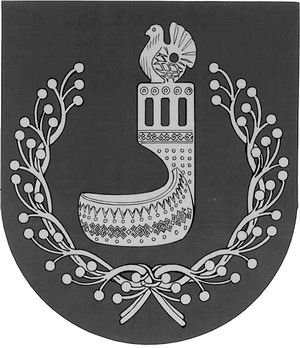 МАРИЙ ЭЛ РЕСПУБЛИКЫНОРШАНКЕ МУНИЦИПАЛЬНЫЙ РАЙОНЫН АДМИНИСТРАЦИЙЖЕПУНЧАЛАДМИНИСТРАЦИЯОРШАНСКОГО МУНИЦИПАЛЬНОГО РАЙОНАРЕСПУБЛИКИ МАРИЙ ЭЛПОСТАНОВЛЕНИЕПриложение № 2к постановлению администрации Оршанского муниципального района Республики Марий Элот 3 апреля 2024 г. № 179Плотников А.Л.глава администрации Оршанского муниципального района Республики Марий Эл, председатель комиссии;Михеев И.П.первый заместитель главы администрации Оршанского муниципального района Республики Марий Эл, заместитель председателя комиссии;Стрельникова С.И.Члены комиссии:заместитель главы администрации Оршанского муниципального района Республики Марий Эл, секретарь  комиссии;Симонян О.В.Москвичева Т.В.Смирнова О.А.руководитель финансового управления администрации Оршанского муниципального района Республики Марий Эл;руководитель отдела финансирования и бухгалтерского учета администрации Оршанского муниципального района Республики Марий Эл;руководитель отдела архитектуры, муниципального хозяйства и экологии администрации Оршанского муниципального района Республики Марий Эл;Степанова О.И.руководитель отдела по управлению муниципальным имуществом и земельными ресурсами администрации Оршанского муниципального района Республики Марий Эл.N п/пНаименование кредитора№  и дата документа (счет-фактура, решение суда, исполнительное производство и т.д.)Сумма просроченной кредиторской задолженности, рублейПериод задолженности1....ИТОГО№ п/пНаименование документаКоличество листов1231.….N п/пНаименование кредитора№  и дата документа (счет-фактура, решение суда, исполнительное производство и т.д.)Сумма просроченной кредиторской задолженности, руб.Сумма  Субсидии, руб.1....ИТОГОАдминистрацияПолучатель субсидииГлава администрацииОршанского муниципального районаРеспублики Марий Эл____________________А.Л.ПлотниковНачальник МУП «Водоканал Оршанка» Оршанского муниципального района Республики Марий Эл _________________А.И.Попцов№ п/пНаименование кредитора№ и дата документа (счет-фактура, решение суда, исполнительное производство и т.д.)Сумма просроченной кредиторской задолженности, рублей№ и дата платежного порученияПеречислен-ная сумма, рублей1234561.…ИТОГО:№п/пНаименованиерезультатаПлановое значение результатаФактическое значение результатаПричинаотклонения